	UPJŠ  Právnická fakulta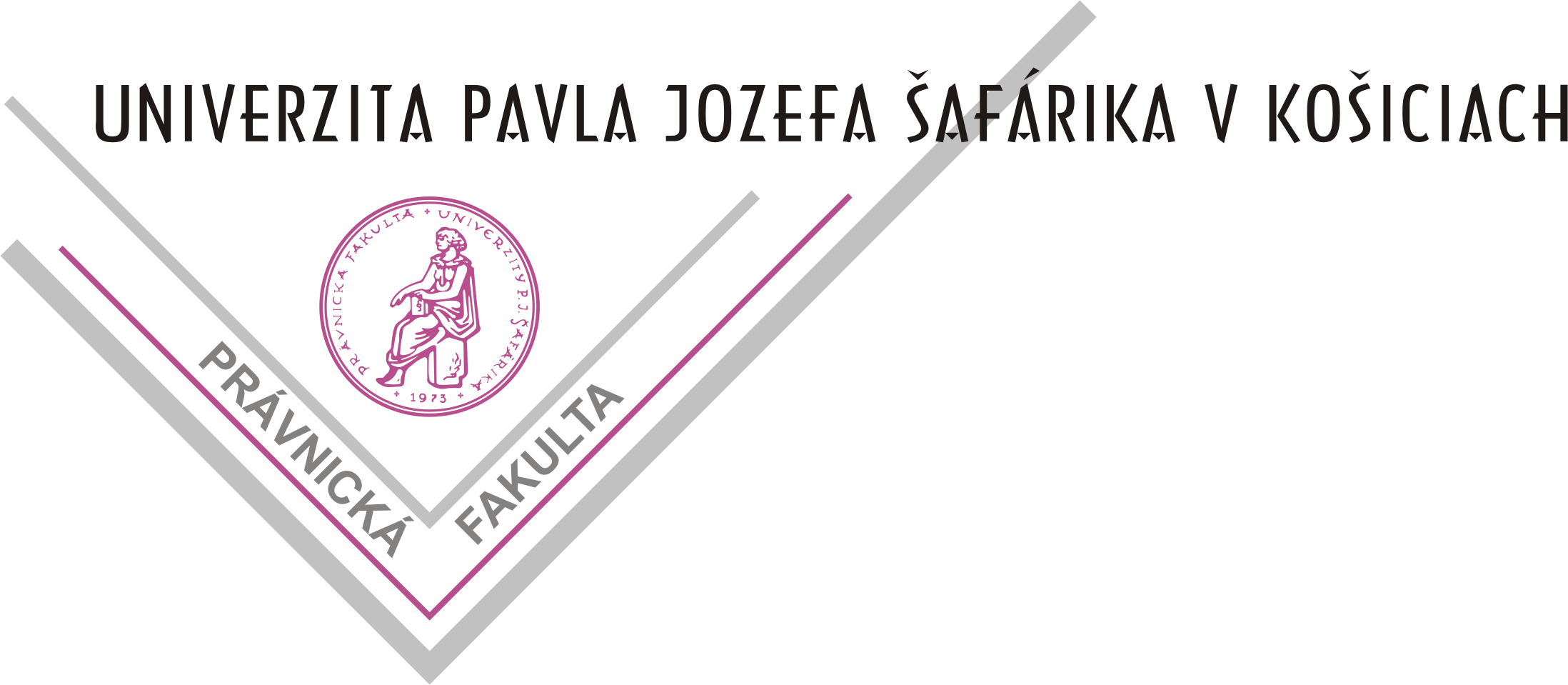 	Referát zahraničných vzťahov	Kováčska 26, P. O. BOX A-45, 040 75  KošiceTitl.Študentom 2. – 4. ročníka DŠ BŠP, študentom 1. ročníka DŠ MŠPa interným doktorandomna UPJŠ Právnickej fakultev KošiciachVec:	Výberové konania na študentské mobility LLP/ERASMUS na ak. rok 2011/2012 	- Francúzsko, Grécko, Taliansko, Maďarsko, Turecko, Španielsko, Rakúsko a ČeskoOznamujeme Vám, že na základe dvojstranných bilaterálnych dohôd v rámci Programu celoživotného vzdelávania 2007-2013 (Lifelong Learning Programme - LLP), podprogramu ERASMUS – vysokoškolské vzdelávanie, tunajšia fakulta vypisuje výberové konania na študentské mobility v akademickom roku 2011/2012 nasledovne:FRANCÚZSKO:- NICE: 		Univerzita v Nice Sophia Antipolis /Université de Nice Sophia Antipolis/		Inštitút práva a rozvoja /Institut du Droit de la Paix et du développement/Počet študentov: 		2Dĺžka študijného pobytu: 5 mesiacov/1 študenta (zimný/letný semester ak. r. 2011/2012 podľa voľby študenta)- DIJON: 	Univerzita Bourgogne v Dijone /Université de Bourgogne Dijon/Právnická fakultaPočet študentov: 		2Dĺžka študijného pobytu: 5 mesiacov/1 študenta (zimný/letný semester ak. r. 2011/2012 podľa voľby študenta)GRÉCKO:- SOLÚN: 	Aristotelova univerzita v Solúne /Aristotle University of Thessaloniki/		Právnická fakulta /Faculty of Law/Počet študentov: 		2 Dĺžka študijného pobytu:	4 mesiace/1 študenta (zimný/letný semester ak. r. 2011/2012 podľa voľby študenta)TALIANSKO:- PADOVA: 	Univerzita Padova /Universitá degli Studi di Padova/University of Padua/		Právnická fakulta /Facoltà di Giurisprudenza/			Počet študentov: 		1Dĺžka študijného pobytu:	6 mesiacov (zimný/letný semester ak. r. 2011/2012 podľa voľby študenta)- FOGGIA: 	Univerzita Foggia /Universitá degli Studi di Foggia/		Právnická fakulta /Facoltà di Giurisprudenza/		Počet študentov: 		3Dĺžka študijného pobytu:	4 mesiace/1 študenta (zimný/letný semester ak. r. 2011/2012 podľa voľby študenta)- RÍM: 		Európska univerzita v Ríme /Universitá Europea di Roma/	Právnická fakulta /Facoltà di Giurisprudenza/	Počet študentov: 		3Dĺžka študijného pobytu:	5 mesiacov/1 študenta (zimný/letný semester ak. r. 2011/2012 podľa voľby študenta)MAĎARSKO:- MISKOLC: 	Univerzita Miskolc /Miskolci Egyetem/		Právnická fakulta /Állam- és Jogtudományi Kar/		Počet študentov: 		3Dĺžka študijného pobytu:	4 mesiace/1 študenta (zimný/letný semester ak. r. 2011/2012 podľa voľby študenta)TURECKO:- ERZINCAN: 		Univerzita Erzincan /Erzincan Üniversitesi/Právnická fakultaPočet študentov: 		5Dĺžka študijného pobytu:	3 mesiace/1 študenta (zimný/letný semester ak. r. 2011/2012 podľa voľby študenta)ŠPANIELSKO:- VALLADOLID: 	Univerzita Valladolid /Universidad de Valladolid/Právnická fakulta Počet študentov: 		3Dĺžka študijného pobytu:	5 mesiacov/1 študenta (zimný/letný semester ak. r. 2011/2012 podľa voľby študenta)- SANTIAGO   DE COMPOSTELA: 	Univerzita Santiago de Compostela /Universidad de Santiago de Compostela/Právnická fakulta Počet študentov: 		2Dĺžka študijného pobytu:	5 mesiacov/1 študenta (zimný/letný semester ak. r. 2011/2012 podľa voľby študenta)RAKÚSKO:- SALZBURG: 		Paris-Lodron-Univerzita v Salzburgu /Paris-Lodron-Universität Salzburg/Právnická fakulta /Rechtswissenschaftliche Fakultät/Počet študentov: 		3Dĺžka študijného pobytu:	6 mesiacov/1 študenta (zimný/letný semester ak. r. 2011/2012 podľa voľby študenta)ČESKO:- OLOMOUC: 		Univerzita Palackého v Olomouci Právnická fakulta Počet študentov: 		4Dĺžka študijného pobytu:	5 mesiacov/1 študenta (zimný/letný semester ak. r. 2011/2012 podľa voľby študenta)- PRAHA: 		Metropolitná univerzita v Prahe (so zameraním na Právo duševného vlastníctva)Počet študentov: 		2 (ponuka platí aj pre interných doktorandov)Dĺžka študijného pobytu:	5 mesiacov/1 študenta (zimný/letný semester ak. r. 2011/2012 podľa voľby študenta)Univerzita Karlova v Prahe Počet študentov: 		2 Dĺžka študijného pobytu:	5 mesiacov/1 študenta (zimný/letný semester ak. r. 2011/2012 podľa voľby študenta)Kritéria, ktoré uchádzači musia spĺňať:	1) 	vynikajúce študijné výsledky za absolvované ročníky štúdia, vč. študijných výsledkov v zimnom semestri ak. roka 2010/2011), ktoré je potrebné doložiť výpisom študijného priemeru /na základe písomnej žiadosti študenta výpis študijného priemeru vyhotoví referát vzdelávacej činnosti fakulty; u interných doktorandov referát VVČ a DŠ/;aktívna znalosť francúzskeho jazyka – NICE, DIJON /doložená písomnými potvrdeniami/aktívna znalosť anglického jazyka – SOLÚN,  ERZINCAN /doložená písomnými potvrdeniami/ aktívna znalosť talianskeho jazyka, výnimočne znalosť anglického jazyka – PADOVA, FOGGIA, RÍM /doložená písomnými potvrdeniami/aktívna znalosť maďarského jazyka, resp. nemeckého jazyka – MISKOLC /doložená písomnými potvrdeniami/aktívna znalosť španielskeho jazyka – VALLADOLID, SANTIAGO DE COMPOSTELA /doložená písomnými potvrdeniami/aktívna znalosť nemeckého jazyka – SALZBURG /doložená písomnými potvrdeniami/Po splnení horeuvedených kritérií záujemcovia sa môžu osobne prihlásiť na referáte zahraničných vzťahov fakulty u p. Mgr. Tkáčovej (Kováčska 26, I. posch., č. dv. 13/3) v termíne najneskôr do 7. marca 2011 do 12,00 hod. Študent sa môže prihlásiť súbežne aj na ďalšie dve, resp. tri európske univerzity s tým, že uvedie univerzity podľa priority.Dôležité upozornenie: Študenti končiacich ročníkov, t. j. študenti 4 ročníka DŠ BŠP a 1. ročníka DŠ MŠP nemajú možnosť výberu semestra; študijný pobyt môžu realizovať výlučne v zimnom semestri ak. roka 2011/2012.Komisia, ktorá bude posudzovať výberové konania na študentské mobility do Francúzska, Grécka, Talianska,  Maďarska, Turecka, Španielska, Rakúska a Česka bude v nasledovnom zložení: JUDr. Regina Palková, PhD., koordinátorka LLP/E pre odbor PRÁVO/predsedníčka komisie; JUDr. Janka Vykročová, CSc., predsedníčka Akademického senátu PrávF UPJŠ/členka komisie a Mgr. Eva Tkáčová, referentka pre zahraničné vzťahy/členka komisie. V prípade, že počet prihlásených študentov bude vyšší ako je stanovený maximálny počet vybraných študentov, rozhodovať bude predovšetkým splnenie kritérií v bode 1) a 2). Výsledky výberového konania sa zverejnia dňa 14. marca 2011 o 13,30 hod. v posluchárni č. 2 v budove fakulty na Kováčskej 26.	Zároveň oznamujeme všetkým záujemcom o študentské mobility v rámci programu LLP/ERASMUS, že INFORMAČNÉ STRETNUTIE s JUDr. Palkovou, koordinátorkou ERASMUS a Mgr. Tkáčovou, referentkou zahraničných vzťahov fakulty so študentmi fakulty, ktorí majú záujem o mobilitu v budúcom akademickom roku, sa uskutoční dňa 21. februára 2011 o 13,00 hod. v posluchárni č. 2 v budove fakulty na Kováčskej 26.								   JUDr. Regina Palková, PhD., v. r. 						     koordinátorka pre odbor PRÁVO v rámci programu LLP/E    Košice, 15.2.2011